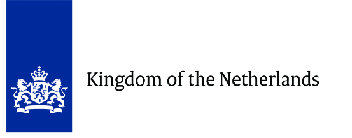 Посольство Королевства Нидерландов в Российской ФедерацииПРОГРАММА«КИНО НА ЗАЩИТЕ ПРАВ ЖУРНАЛИСТОВ»	Специальная программа «Кино на защите прав журналистов» проводится совместно с Посольством Королевства Нидерландов в Российской Федерации в целях:- средствами кино привлечь внимание общественности к проблемам защиты прав журналистов;- поощрить режиссеров, создающих фильмы данной тематики.На закрытии Кинофестиваля «Сталкер» Посольством Королевства Нидерландов в РФ будет вручен Специальный приз лучшему фильму программы.ЦЕНТРАЛЬНЫЙ ДОМ КИНО(ул. Васильевская, 13)14 декабря, 19.00 КОНКУРС«ЧИСТОЕ ИСКУССТВО», игр., режиссер Ренат Давлетьяров, 93 минЦЕНТРАЛЬНЫЙ ДОМ ЖУРНАЛИСТА (Никитский бульвар, 8а)10 декабря, 13.00 ИНФОРМАЦИОННАЯ ПРОГРАММА«КОНЕЦ ПРЕКРАСНОЙ ЭПОХИ», игр., режиссер Станислав Говорухин, 98 мин11 декабря, 19.00 КОНКУРС«ЗАКОН ИСКЛЮЧЕННОГО ТРЕТЬЕГО, ИЛИ ТРЕТЬЕГО НЕ ДАНО», игр., к/м, режиссер Александра Соколовская, 25 мин14 декабря, 19.00 КОНКУРС«СВЕТЕНКА», док., режиссер Ольга Крутилина, 74 минМАЛЫЙ ЗАЛ 11 декабря, 16.30 ИНФОРМАЦИОННАЯ ПРОГРАММА«СКОРО НА ПЕРВОМ», док., режиссеры Ноза Абдулвасиева, Анастасия Сергеева, 23 мин«ПРИКАЗАНО – ВЫЖИТЬ! БАСТИОН 2015 », телепрограмма,
режиссер Сергей Доронин, 52 мин«ЕВГЕНИЙ ПОДДУБНЫЙ. ОТКРОВЕННО О СЕБЕ И О ПРОФЕССИИ», телепрограмма, режиссеры Юрий Помельников, Дмитрий Манчилин, 37 мин